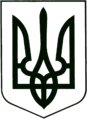 УКРАЇНА
МОГИЛІВ-ПОДІЛЬСЬКА МІСЬКА РАДА
ВІННИЦЬКОЇ ОБЛАСТІВИКОНАВЧИЙ КОМІТЕТ                                                           РІШЕННЯ №41Від 29 лютого 2024 року                                              м. Могилів-ПодільськийПро надання дозволу на укладання Договору про утримання та експлуатацію Могилів-Подільського міського сміттєзвалища (полігону) побутових відходів         Керуючись Законом України «Про місцеве самоврядування в Україні»,  Законами України «Про відходи», «Про благоустрій населених пунктів», положеннями Цивільного кодексу України, Господарського кодексу України, враховуючи сприяння посиленню інфраструктурного розвитку напрямку поводження з твердими побутовими відходами, поліпшення екологічного стану навколишнього середовища для населення Могилів-Подільської міської територіальної громади, розглянувши лист директора приватного підприємства «Інтеграл ЕКО» Кордонця О.М. від 20.02.2024 №1, -виконавчий комітет міської ради ВИРІШИВ:1. Надати дозвіл управлінню житлово-комунального господарства міської ради на укладання Договору про утримання та експлуатацію Могилів-Подільського міського сміттєзвалища (полігону) побутових відходів з приватним підприємством «Інтеграл ЕКО», терміном на один рік з 19 березня 2024 року по 19 березня 2025 року згідно з додатком, що додається2. Ціну приймання відходів для приватного підприємства «Інтеграл ЕКО» залишити діючу в розмірі 24,27 грн за 1 м куб. 3. Управлінню культури та інформаційної діяльності міської ради (Квачко Т.В.) оприлюднити дане рішення на офіційному вебсайті міської ради.4. Контроль за виконанням даного рішення покласти на першого заступника міського голови Безмещука П.О.        Міський голова                                                          Геннадій ГЛУХМАНЮК                                                                                            Додаток                                                                                   до рішення виконавчого                                                                                комітету міської ради                                                                      від 29 лютого 2024 року №41  ДОГОВІР №__ про утримання та експлуатацію Могилів-Подільського міського сміттєзвалища (полігону) побутових відходів м. Могилів-Подільський				                  ________ 2024 року         Управління житлово-комунального господарства Могилів-Подільської міської ради, в особі начальника Стратійчука Ігоря Павловича, що діє на підставі Положення про управління житлово-комунального господарства Могилів-Подільської міської ради, затвердженого рішенням 9 сесії Могилів-Подільської міської ради 8 скликання від 30.06.2021 №276, з однієї сторони, та приватне підприємство «Інтеграл ЕКО», в особі директора Кордонця Олега Миколайовича, що діє на підставі Статуту підприємства,  з іншої сторони, разом - Сторони, керуючись положеннями Цивільного кодексу України, Господарського кодексу України, законів України «Про місцеве самоврядування в Україні», «Про благоустрій населених пунктів»  та «Про відходи», з метою сприяння посиленню інфраструктурного розвитку в напрямку поводження з твердими побутовими відходами, поліпшення екологічного стану навколишнього середовища для населення Могилів-Подільської міської територіальної громади, уклали цей Договір про наступне:І. Предмет Договору1.1. В порядку та на умовах, визначених цим Договором управлінняжитлово-комунального господарства Могилів-Подільської міської ради передає, а приватне підприємство «Інтеграл ЕКО» бере на себе зобов’язання по належному утриманню та експлуатації міського сміттєзвалища (полігону) побутових відходів, площею 14 га, що знаходиться на землі комунальної власності Могилів-Подільської міської територіальної громади,  реєстраційний номер міського сміттєзвалища №19/01 від 12.09.2003, відповідно до затверджених чинним законодавством Правил експлуатації полігонів побутових відходів, для приймання побутових відходів.             1.2. Утримання та експлуатація міського сміттєзвалища (полігону) побутових відходів здійснюється на безоплатній основі.  ІІ. Порядок та умови виконання Договору2.1. Приватне підприємство «Інтеграл ЕКО» здійснює приймання побутових відходів на міському сміттєзвалищі (полігоні) щоденно з 08-00 год. до 17-00 год.          2.2. Побутові відходи доставляються власниками і виробниками відходів, юридичними особами, уповноваженими на збирання та вивезення побутових відходів виконавчим комітетом міської ради на конкурсних засадах, власним транспортом за власний рахунок.          2.3. Приймання побутових відходів на міському сміттєзвалищі (полігоні) від власників і виробників відходів, юридичних осіб, уповноважених на збирання та вивезення побутових відходів виконавчим комітетом міської ради на конкурсних засадах, розташованих на території Могилів-Подільської міської територіальної громади, здійснюється по факту в метрах кубічних.          2.4. Для приймання побутових відходів на міському сміттєзвалищі (полігоні) з власниками і виробниками відходів, юридичними особами, уповноваженими на збирання та вивезення побутових відходів виконавчим комітетом міської ради на конкурсних засадах з приватним підприємством «Інтеграл ЕКО» укладаються відповідні договори.   ІІІ. Обов’язки Сторін          3.1. Управління житлово-комунального господарства Могилів-Подільської міської ради зобов’язане:  - здійснювати нормативно-правове забезпечення діяльності приватного   підприємства «Інтеграл ЕКО», пов’язане з утриманням та експлуатацією   міського сміттєзвалища (полігону) побутових відходів.          3.2. Приватне підприємство «Інтеграл ЕКО» зобов’язане:- забезпечувати своєчасне приймання побутових відходів;- укладати договори на надання послуг з приймання побутових відходів із   власниками і виробниками відходів, юридичними особами, уповноваженими   на збирання та вивезення побутових відходів виконавчим комітетом міської     ради на конкурсних засадах, розташованими на території Могилів-     Подільської міської територіальної громади;- забезпечити надання власникам та виробникам відходів необхідної   інформації про приймання відходів (їх вартість, структуру цін /тарифів,   норми споживання, режим роботи тощо);    - забезпечувати виконання основних стандартів, принципів, і нормативів   у сфері поводження з відходами відповідно до чинного законодавства   України;- дотримуватись діючих Правил експлуатації полігонів побутових відходів;- нести усі витрати, пов’язані з одержанням дозволів, необхідних для   виконання робіт з утримання та експлуатації міського сміттєзвалища   (полігону);- утримувати міське сміттєзвалище (полігон) побутових відходів, під’їзні   шляхи до нього та прилеглу до нього територію в належному санітарному   стані;- вживати заходів щодо ліквідації аварійних ситуацій, усуненню порушень,   пов’язаних з утриманням та експлуатацією міського сміттєзвалища   (полігону) побутових відходів;- своєчасно та за власний рахунок проводити роботи з усунення виявлених     недоліків, пов’язаних із утриманням та експуатацією міського сміттєзвалища   (полігону) побутових відходів, згідно з чинним законодавством, що виникли   з вини приватного підприємства «Інтеграл ЕКО»;- сплачувати компенсацію у разі перевищення встановлених термінів   проведення аварійно-відновлювальних робіт у розмірі, згідно з чинним   законодавством;- відшкодовувати шкоду, заподіяну внаслідок порушення законодавства про   відходи в порядку і розмірах, встановлених законодавством України;- сплачувати екологічні збори та податки, податок на прибуток, єдиний      соціальний внесок, податок з доходу фізичних осіб, військовий податок та   податок на додану вартість, згідно з чинним законодавством України.IV. Права Сторін          4.1. Управління житлово-комунального господарства Могилів-Подільської міської ради має право:- вимагати безумовного дотримання умов Договору та контролювати їх   виконання;- проводити на території міського сміттєзвалища (полігону) всі необхідні   роботи по будівництву лінії сортування побутових відходів.          4.2. Приватне підприємство «Інтеграл ЕКО» має право:- розробляти і подавати виконавчому комітету міської ради, на затвердження   або погодження, тарифи на приймання побутових відходів, відповідно до   чинного законодавства;- отримувати інформацію про місцеві програми у сфері поводження з   відходами та охорону навколишнього природного середовища та приймати   участь у їх розробці;- після приймання побутових відходів на власний розсуд розпоряджатись   ними, а саме з дотриманням чинного законодавства сортувати, переробляти   та реалізовувати з метою отримання коштів на утримання міського   сміттєзвалища (полігону), техніки та працівників підприємства.    V. Відповідальність Сторін          5.1. Сторони несуть відповідальність за порушення умов Договору.          5.2. Сторони зобо’язуються відшкодувати збитки, завдані внаслідок невиконання (повністю або частково) умов Договору.          5.3. Сторони звільняються від відповідальності по відшкодуванню збитків, що сталися внаслідок дії обставин непереборної сили.VI. Вирішення спорів6.1. Усі спори, пов’язані з даним Договором, вирішуються шляхомпереговорів між Сторонами.6.2. Якщо відповідний спір неможливо вирішити шляхом переговорів, він вирішується в судовому порядку відповідно до чинного законодаства України.   VII. Припинення дії договору          7.1. Договір може бути розірваний за згодою Сторін.          7.2. Про розірвання Договору інша Сторона письмово попереджається за 1 (один) календарний місяць.          7.3. Договір може бути достроково розірваний в однострононньому порядку у разі порушення однією із Сторін зобов’язань або на підставі рішення суду.VIII. Інші умови           8.1. Сторони вправі в період дії цього Договору вносити в нього зміни.          8.2. Зміни до цього Договору вносяться шляхом укладення додаткової  угоди та набирають чинності з моменту належного її оформлення.          8.3. Даний Договір складений українською мовою у двох примірниках, по одному для кожної із Сторін, що мають однакову юридичну силу. IX. Строк дії договору          9.1. Договір укладений терміном на 1 (один) рік, набуває чинності з 19 березня 2024 року та діє до 19 березня 2025 року.X. Реквізити Сторін_________________ Стратійчук І.П.            ________________ Кордонець О.М.                           М.П.                                                               М.П.Перший заступник міського голови                                         Петро БЕЗМЕЩУКУправління житлово-комунального господарства Могилів-Подільської міської ради, площа Шевченка, 6/16,м. Могилів-Подільський,Вінницька область,24000Код ЄДРПОУ 21724512 Приватне підприємство «Інтеграл ЕКО»,вул. Острівська, №4 «А»,м. Могилів-Подільський, Вінницька область,24004Код ЄДРПОУ 38373437